饮食服务总公司文件关于举办淮阴工学院2023年校园美食文化节活动的通知各部门、各分公司：为弘扬饮食文化，倡导健康饮食，丰富校园生活，提升餐饮服务品质，展示饮服员工的职业技术水平。我校将举办2023年校园美食文化节活动，现将有关事项通知如下：一、活动主题营养健康  家的味道二、举办时间2023年10月20日----11月5日三、活动内容1、食堂最美窗口评选（与后勤处共同举办，详见《关于开展2023年度“最美后勤人、最美窗口（餐厅）、最美景观”评选活动的通知》）。2、举办露天音乐水吧，展销各食堂饮品、小食。在校团委“青丰”文化艺术节系列活动之十佳歌手决赛及草坪音乐节现场，同期举办相关活动。3、爱点就点，美食评选。各食堂将分别按照基本大伙类、特色风味类、粉面点心类和小食饮品类自荐2-3个精品菜参评，饮服总公司将所有参评菜品在“淮工饮服”微信公众号展示。10月23日起，全校师生可扫描下方二维码进入公众号进行线上投票。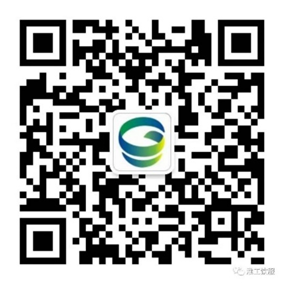 “淮工饮服”微信公众号4、各类别菜品点赞数在前3名的，参加现场评选（详见校内海报）。各食堂厨师现场展示才艺，评委现场品尝打分，评比现场也欢迎师生前去观摩品鉴。5、活动期间，饮服总公司将邀请食品专业老师开展美食文化及营养健康讲座。四、主办部门：饮食服务总公司五、协办单位：各学生食堂六、注意事项1、相关活动必须严格执行食品安全要求，注意个人卫生及形象，做好相关预防措施及预案。2、活动结束后做好剩余食品的储存保鲜、环境卫生及其它相关工作。本次活动内容丰富，形式多样，欢迎老师、同学们积极参与，享受美食文化，品尝各色美食。淮阴工学院饮食服务总公司2023年10月19日淮工饮字〔2023〕3号